P  O  Ž  I  A  R  E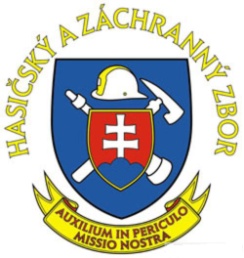    V  JARNOM   OBDOBÍ  A  V  OBDOBÍ                         DLHOTRVAJÚCEHO SUCHÉHO A TEPLÉHO POČASIAOchrana lesov pred požiarmi je spojená najmä s jarným obdobím a obdobím dlhotrvajúceho suchého a teplého počasia, ktoré vedie k zvýšenému výskytu požiarov suchých porastov a nárastu počtu lesných požiarov, čo je spôsobené najmä ľudským faktorom, a to nedbalosťou, neopatrnosťou a podceňovaním požiarneho nebezpečenstva pri používaní otvoreného ohňa (napr. pri zakladaní ohňa, fajčení, vypaľovaní trávnatých porastov v blízkosti lesa a pod.). Je potrebné si uvedomiť, že šírenie lesných požiarov je veľmi intenzívne a ich likvidácia je častokrát vzhľadom na neprístupnosť terénu veľmi zdĺhavá a náročná na sily a prostriedky, v dôsledku čoho môže dôjsť k ohrozeniu života a značným škodám na majetku. Okresné riaditeľstvo Hasičského a záchranného zboru v Spišskej Novej Vsi Vám z dôvodu predchádzania vzniku požiarov odporúča dodržiavať tieto zásady:Zakladať oheň v prírode len na miestach, ktoré sú na to určené a sú zabezpečené proti jeho voľnému šíreniu.Dodržiavať príslušné príkazy a zákazy, ktoré sú umiestnené pri vstupoch do lesa.Nenechávať deti bez dozoru pri ohnisku a nedovoliť im hrať sa so zápalkami.Neodhadzovať neuhasené cigarety.Presvedčiť sa, či je ohnisko uhasené, prípadne ho dodatočne zaliať vodou, alebo ho prekryť vrstvou zeminy.V čase zvýšeného nebezpečenstva vzniku požiaru je zakladanie ohňa zakázané.Pri vzniku požiaru sa snažte konať s pokojom a rozvahou, vykonajte nevyhnutné opatrenia, t. j. pokúste sa ho v rámci svojich možností uhasiť, prípadne zamedzte jeho šíreniu.  Požiar je potrebné ohlásiť na najbližšiu ohlasovňu požiarov, prípadne na tiesňovú linku Hasičského a záchranného zboru 150, alebo na tiesňovú linku integrovaného záchranného systému 112. Dodržiavať zákaz vypaľovania trávy a porastov. Takéto porušenie zákona o ochrane
pred požiarmi je možné sankcionovať pokutou až do výšky 331 € pre fyzické osoby a 16 596 € pre právnické osoby a fyzické osoby – podnikateľov.